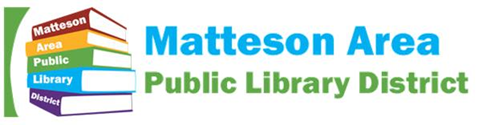 AgendaBoard of Trustees Regular MeetingTuesday, February 20, 2024 at 7:00 PMRoom A801 S. School Avenue  Matteson, Illinois 60443 THIS MEETING IS OPEN TO THE PUBLICIf you anticipate needing any type of accommodations or have questions about the physical access provided, please call (708) 748-4431 in advance of your participation or visit.Items that are not listed on the agenda are for discussion only.1.	Call to OrderOur Mission: The library enables discovery, engages imagination, inspires innovation, and connects with our community. Theme: Visioning as a Board the Library of the Future2.	Roll Call 3.	Pledge of Allegiance 4.	Opportunity for Public Comment5.	Consent Agenda:  ROLL CALL VOTE REQUIREDAll items on the Consent Agenda are considered routine in nature and will be enacted in one motion.  There will be no separate discussion of these items unless a Board member so requests, in which event, the item will be removed from the Consent Agenda and considered before the Active Agenda segment begins.5.1      Approval of the Agenda for February 20, 20245.2	Approval of Minutes for the Finance Committee Meeting, January 9, 20245.3	Approval of Minutes for the Regular Board Meeting, January 16, 20236.	Items removed from the Consent Agenda7.	Consideration of Financial Reports and related Financial Concerns7.1 	Motion to approve January disbursements of $84,637.16 for operating invoices, and $127,044.19 for payroll related expenses, for a total disbursement of $211,681.35.7.2 	Other-Black History Program8. 	Review of Strategic Plan 2024-20269.	Director and Assistant Director’s Report            9.1	Building & Technology            9.2	Continuing Education & Meetings           9.3       News & Marketing           	           9.4	Outreach           9.5	Staff & Programs                      9.6	Trustee Notes                      9.7	Other: Auditors	10.	President’s Report         10.1    	Trustee Retreat March 9, 2024/Finances etc.          10.2    	Board Policy Review                     10.3     	Finance Committee-update on First American Bank transfer                    10.4     	Mission and Vision Statement                     10.5       Other	11.      Open Items12.	New Business         12.1     Approval of the Matteson Area District Library Strategic Plan for           2024-2026                    12.2     Motion to to approve the AIA Document B101 Standard Form Of Agreement           between the Matteson Area Public Library District and Studio GC, Inc for           Interior Renovation and to authorize the Board President to execute the           Agreement and Rider to the Agreement on behalf of the District13.       Committee Updates/Upcoming meetings Building & Grounds-February 13, 2024  Finance Committee-Working Budget/Auditor Recommendation14.       Correspondence15.       Next Month Meeting (Possible Agenda Items)         15.1    Resolution for Bank Signers for Illinois Funds Account16.      AdjournmentCHECK SIGNING SCHEDULEMar. 5		Andrea Williams		Beverly Coleman		Howard Hunigan	 Mar. 19	Jonathan Currin		Temitope Babayode		Donna Brumfield				                 Trustees who will be out of town during the next month should                                    notify the Library’s Administrative Office.    